PRIVACY ACT NOTICEThe Privacy Act of 1974, as amended, 5 U.S.C. 552a (2012 & Supp. II 2014), requires PBGC to give you this notice when collecting information from you. PBGC uses this information to determine whether your financial status would justify the waiver by the PBGC of its right to collect all or some of the debt you owe the agency. Your Social Security Number is used by PBGC to identify your records within PBGC, to report income for tax purposes, and to respond to lawful requests for information about you from other individuals and entities. Your response is voluntary. However, failure to provide the requested information to PBGC, including your Social Security Number, may delay or prevent PBGC from considering your request for a waiver.PBGC may release information about you to other individuals and entities when necessary and appropriate under the Privacy Act, including: to the U.S. Department of the Treasury for cross-servicing to effect debt collection; and to appropriate law enforcement agencies when PBGC becomes aware of a possible violation of civil or criminal law. If PBGC, an employee of PBGC, the , or another agency of the , is involved in litigation, PBGC may provide relevant information about you to a court or other adjudicative body or to the Department of Justice when it represents PBGC. PBGC may also provide information about you to the Office of Management and Budget in connection with review of private relief legislation or to a Congressional office in response to an inquiry that office makes about you at your request.PBGC's authority to collect information from you, including your Social Security Number, is derived from 29 U.S.C. 1055, 1056(d)(3), 1302, 1321, 1322, 1322a, 1341 and 1350 (2012 & Supp. II 2014) and 31 U.S.C. 3711 (2012 & Supp. II 2014).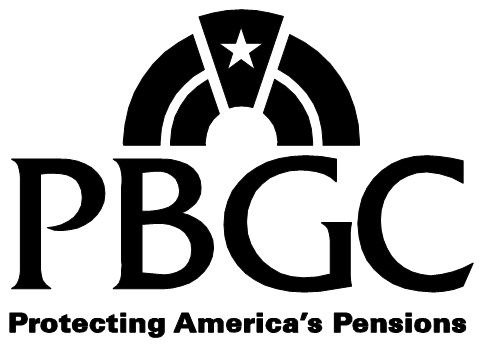 Privacy Act Notice (Hardship)Privacy Act Notice (Hardship)Pension Benefit Guaranty Corporation.Pension Benefit Guaranty Corporation.For assistance, call 1-800-400-7242For assistance, call 1-800-400-7242